Submission Form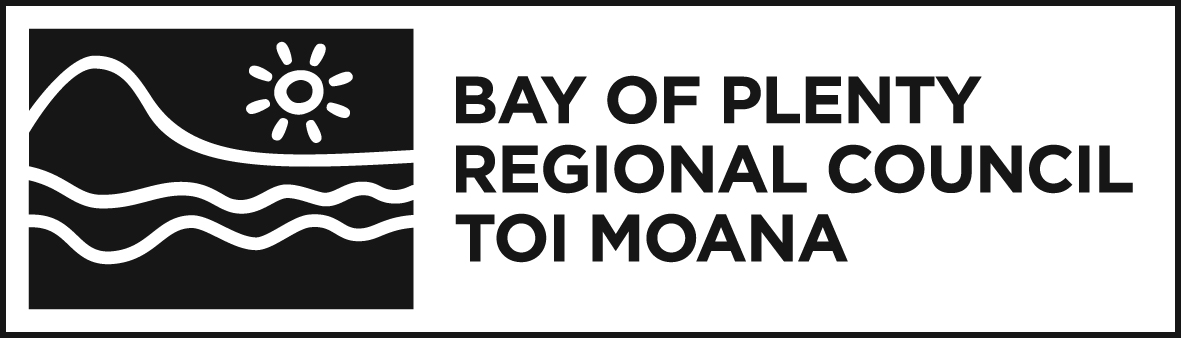 Send your submission to reach us by4 pm on Wednesday 4 July 2018Submitter Name: _____________________________________________________________________________________This is a submission on Proposed Change 4 (Tauriko West Urban Limit) to the Bay of Plenty Regional Policy StatementI could/could not* gain an advantage in trade competition through this submission. [*select one]I am/am not* directly affected by an effect of the subject matter of the submission that [*select one]adversely affects the environment, anddoes not relate to trade competition or the effects of trade competition[Delete the entire paragraph if you could not gain an advantage in trade competition through this submission.]The details of my submission are in the attached table.I wish/do not* wish to be heard in support of my submission. [*select one]If others make a similar submission, I will consider presenting a joint case with them at a hearing. [Delete if you would not consider presenting a joint case.]_____________________________________________________________________________________			___________[Signature of person making submission or person authorised to sign on behalf of person making submission.]  			       Date[NOTE: A signature is not required if you make your submission by electronic means.]NOTE: If you are a person who could gain an advantage in trade competition through the submission, your right to make a submission may be limited by Clause 6(4) of Part 1 of Schedule 1 of the Resource Management Act 1991BOPRC ID: A2845554The specific provisions of the proposal that my submission relates to are:Post:	The Chief Executive	Bay of Plenty Regional Council	PO Box 364	Whakatāne 3158or Fax:	0800 884 882or email: rps@boprc.govt.nzAddress for Service of Submitter:Telephone:Daytime:  After Hours:Email:Fax:Contact person: [Name and Designation if applicable]Page NoReference(e.g. Policy, Rule, Method or Objective number)Support/OpposeDecision SoughtSay what changes you would like to seeGive Reasons